10A Roots within IntervalsThe diagram shows a sketch of the curve  where Explain how the graph shows that  has a root between  and .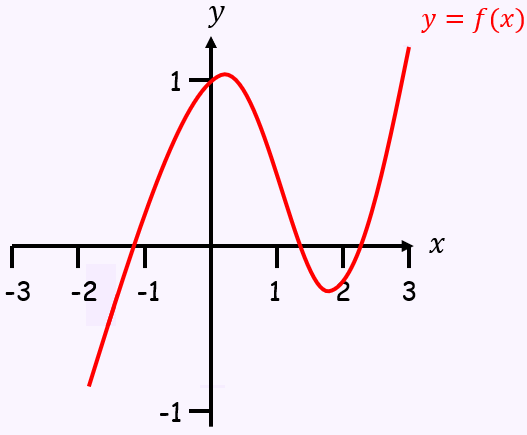 Show that  has a root between  and The graph of the function is shown in the diagram.A student observes that  and  are both negative and states that  has no roots in the interval Explain, referring to the diagram, why the student is incorrect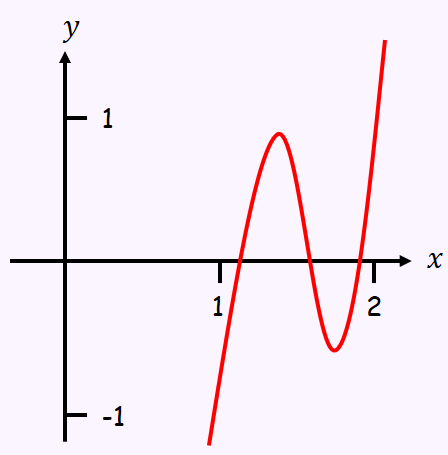 Calculate ,  and  and use your answer to explain why there are at least 3 roots in the interval .Using the same axes, sketch the graphs of  and . Explain how your diagram shows that the function       has only one root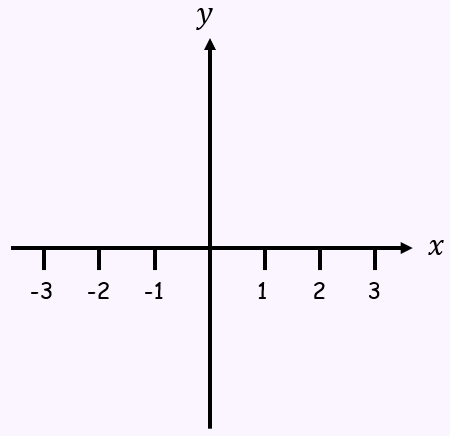 Show that this root lies in the interval Given that the root of , show that  correct to 3 decimal places